Гладков Константин СергеевичExperience:Position applied for: CookDate of birth: 23.06.1986 (age: 31)Citizenship: UkraineResidence permit in Ukraine: NoCountry of residence: UkraineCity of residence: MariupolPermanent address: пр.Лунина 29 кв.23Contact Tel. No: +38 (096) 204-55-13E-Mail: kostyan86@ukr.netU.S. visa: NoE.U. visa: NoUkrainian biometric international passport: Not specifiedDate available from: 01.08.2009English knowledge: GoodMinimum salary: 1000 $ per monthPositionFrom / ToVessel nameVessel typeDWTMEBHPFlagShipownerCrewingCook29.01.2009-07.05.2009Николай ЛимоновBulk Carrier-УкраинаAndewar Maritime ltdТФДSteward16.04.2008-13.10.2008ТенораBulk Carrier-мальтаPriamos Maritime S.Aайна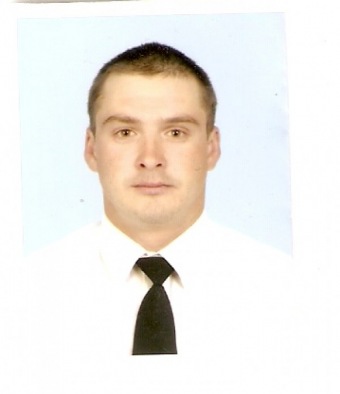 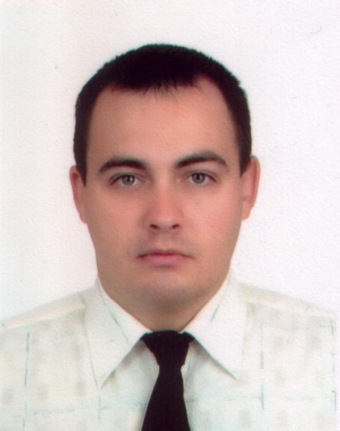 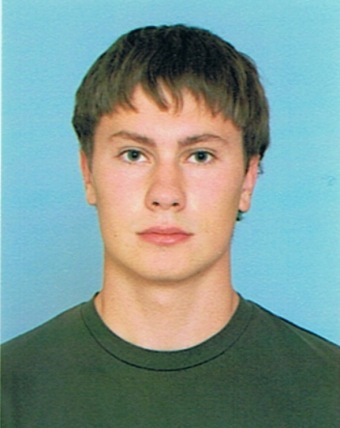 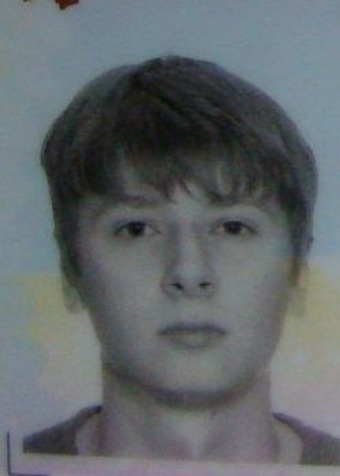 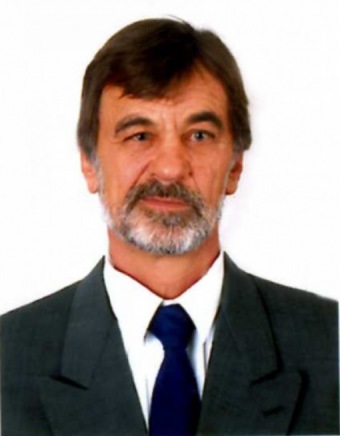 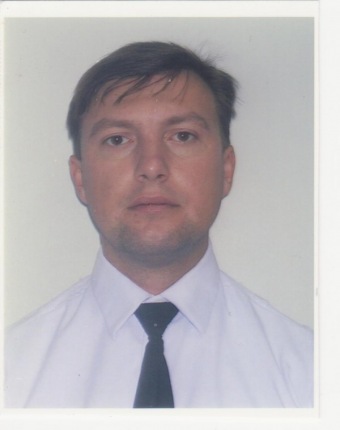 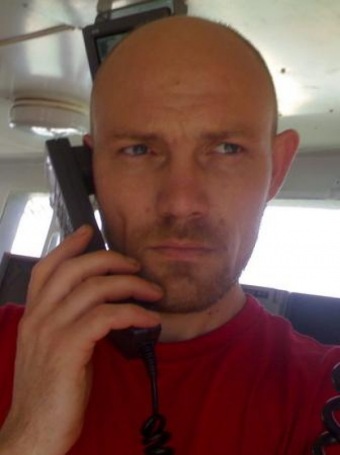 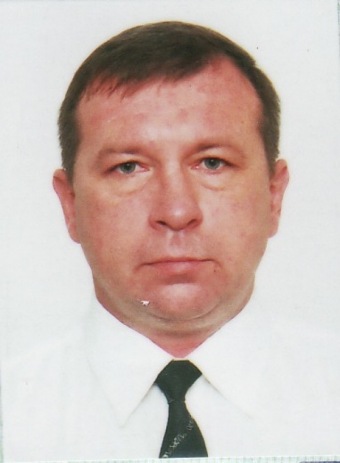 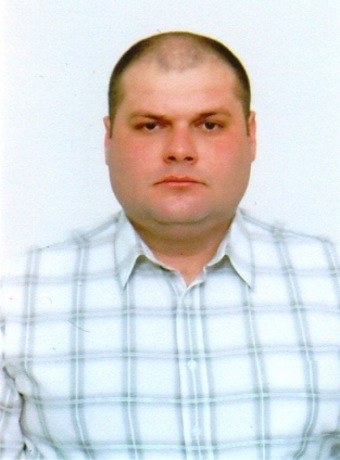 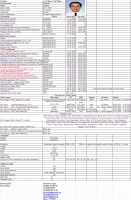 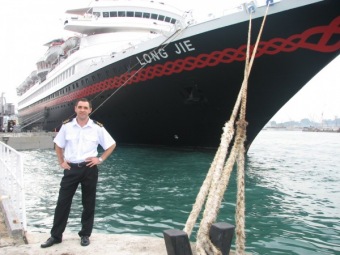 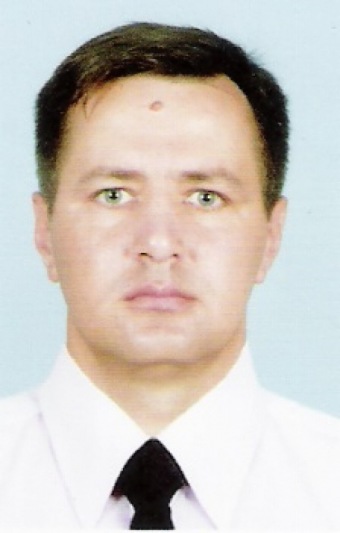 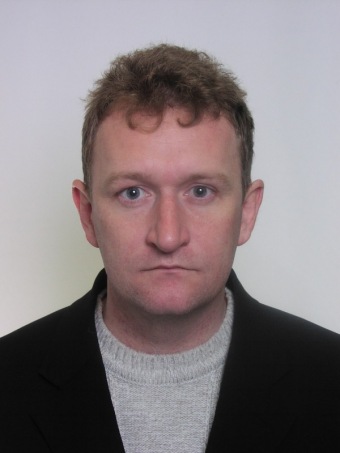 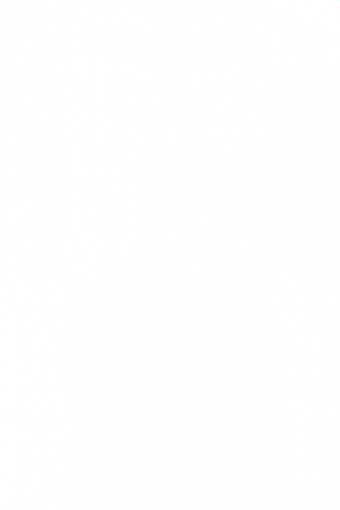 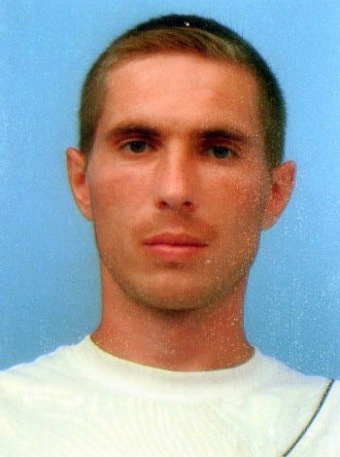 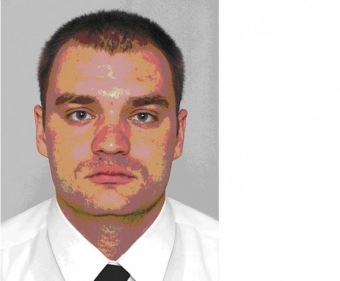 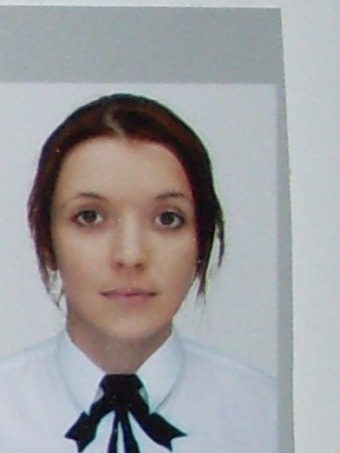 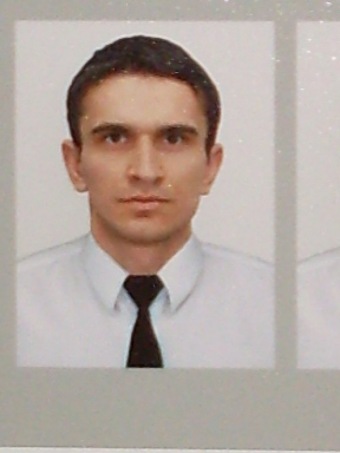 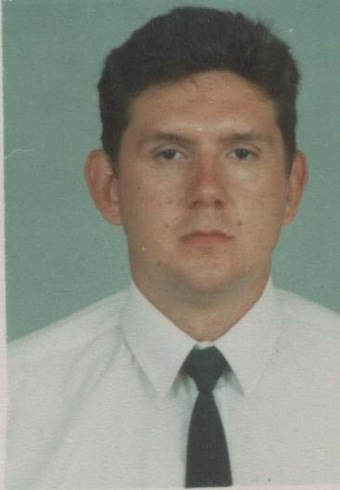 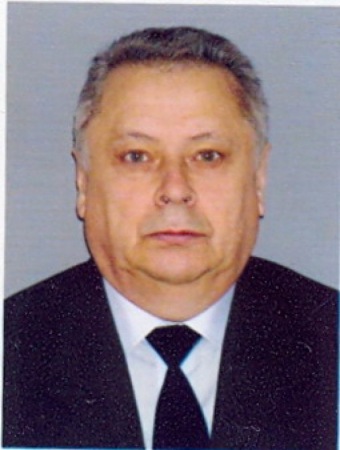 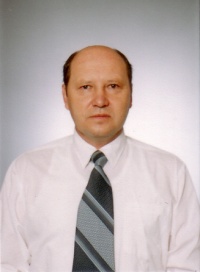 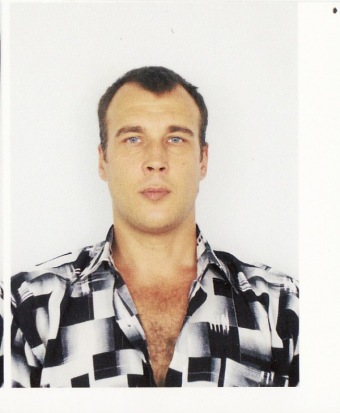 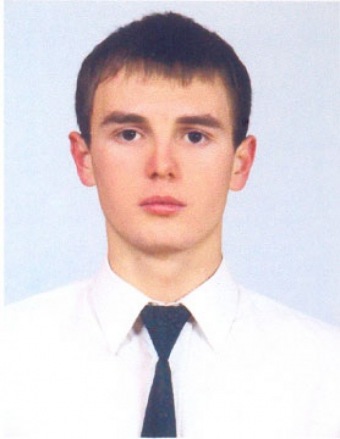 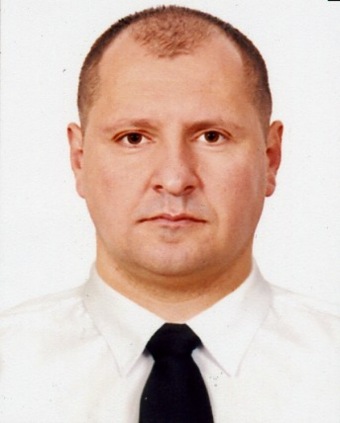 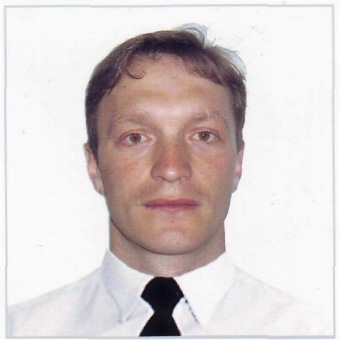 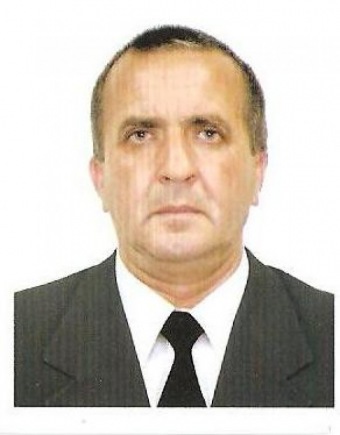 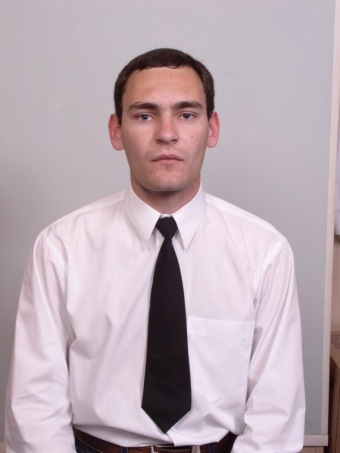 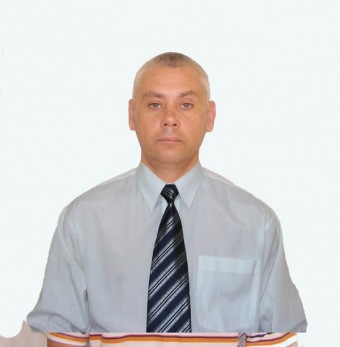 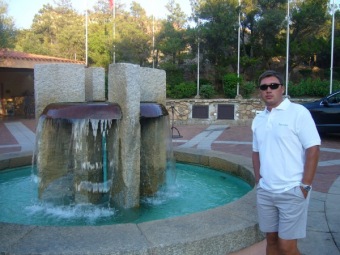 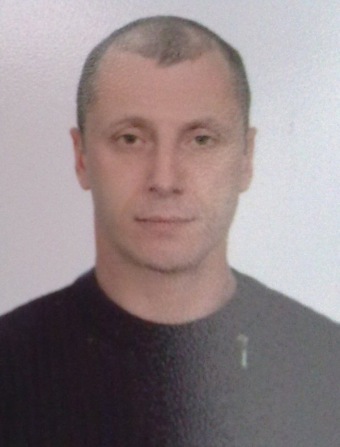 